Hygieneplan - Ergänzungen entsprechend den Schutzmaßnahmen im Schulbetrieb während derCOVID-19-Pandemie; Organisation des eingeschränkten Regelbetriebes unter Pandemiebedingungen (Aktualisierung vom 13.02.2021)Quellen: Sächsische Corona-Schutz-Verordnung – SächsCoronaSchVO, SMS, 12.02.2021; SARS-CoV-2-Arbeitsschutzregel, BMAS, 20.08.2020; Online-Information „Schutzmaßnahmen für den Schulbetrieb während der COVID-19-Pandemie“, Unfallkasse Sachsen, 09.02.2021; 1) Abkürzungen: MNS: Mund-Nasen-Schutz (sogenannte OP-Masken oder FFP-2-Masken ohne Ausatemventil, KN 95/N 95 oder Masken mit vergleichbaren Schutzstandard) Datum der Erstellung:Datum Erstunterweisung der Beschäftigten in der Schule: unterschriftliche Bestätigung Schulleitung:	……………………………………………………………………………………………………………….Was?Wann? (bitte schulinterne Ergänzungen einfügen)Wie? (bitte schulinterne Ergänzungen einfügen)Womit? (hier bitte stets schulinterne Konkretisierung einfügen)Verantwortlich? (bitte schulinterne Ergänzungen einfügen)Verantwortlicher Ansprechpartner HygieneplanVerantwortlicher Ansprechpartner HygieneplanVerantwortlicher Ansprechpartner HygieneplanVerantwortlicher Ansprechpartner HygieneplanVerantwortlicher Ansprechpartner HygieneplanVerantwortlicher Ansprechpartnersofortfür gesamte Dauer der Corona-PandemieBenennung einer verantwortlichen Person für die Einhaltung und Umsetzung des Hygienekonzeptes  Stellv. SchulleiterKrisenstabPersönliche HygienePersönliche HygienePersönliche HygienePersönliche HygienePersönliche HygieneHändereinigungGründliches und regelmäßiges Händewaschen ist fest im Schulalltag zu integrieren.nach Betreten des Schulgebäudesvor dem Essennach dem Toilettengang nach Naseputzen,nach Husten oder Niesennach Kontakt mit Abfällenmindestens 20 bis 30 Sekunden die Seife sorgfältig auch zwischen den Fingern verreibenSeife abwaschen und gutabtrocknenmit Einmalhandtüchern (Papier o.ä.) abtrocknen Entsorgung der Einmalhandtücher in AuffangbehälternFlüssigseife im Spender(Nutzung auch der Handwaschbecken in den Unterrichtsräumen)Beschäftigte in SchuleSchüler/innenschulfremde Personen Hygienische Händedesinfektionnach Kontakt mit Körperflüssigkeiten, Urin oder Stuhl (z. B. bei Hilfestellung akut Erkrankter) bei BedarfHanddesinfektionsmittel:entsprechend Gebrauchsanweisung anwenden,sollte erwachsenen Personen vorbehalten sein, in Grundschulen und Primarstufe der Förderschulen für Kinder unerreichbar aufbewahren, ohne Kontakt zu biologischen Gefahrstoffen ist gründliches Händewaschen ausreichendbei Verunreinigung von Flächen Körperflüssigkeiten, Urin oder Stuhl: gezielte Desinfektion nur mit Einmalhandschuhen und mit einem Flächendesinfektionsmittel getränktem EinmaltuchDesinfektionsspender an geeigneten Orten möglichst fest montiert zur Verfügung stellen (z.B. Eingangsbereich, Flure)Virusinfektion:Desinfektionsmittel mit Hinweis „begrenzt viruzid“Beschäftigte in SchuleSchüler/innenNiesetiketteNiesen und Hustenmöglichst in Wegwerftuch niesen oder hustenist kein Taschentuch griffbereit Armbeuge vor Mund und Nase halten größtmöglichen Abstand zum Gegenüber einhalten und sich abwendenWegwerftuchBeschäftigte in SchuleSchüler/innenMedizinischer Mund-Nasen-Schutz (MNS) 1)täglichsachgerechter Umgang unter: https://www.bfarm.de/SharedDocs/Risikoinformationen/Medizinprodukte/DE/schutzmasken.htmlwird der Abstand von 1,5 m eingehalten, besteht keine Pflicht zum Tragen eines MNS (s. auch Mindestabstand)das Tragen von MNS wird empfohlen beim Tragen von MNS ist sicher zu stellen, dass regelmäßige Tragepausen ermöglicht werdenbei medizinischen MNS nach 2 Stunden ununterbrochener Tragedauerbei FFP-2 Masken (KN 95-Masken) nach 75 min ununterbrochener Tragedauer  ca. 30 min Tragepausepersonenbezogenen MNS mitbringenFFP2-Masken bzw. Masken mit vergleichbarem Schutzstandard (KN 95) werden den Lehrkräften durch das LaSuB zur Verfügung gestelltInformation an Beschäftigte zum Hinweisblatt „Hinweise zur Anwendung von Atemschutzmasken“, eingestellt im Schulportal, Rubrik COVID 19Medizinischer Mund-Nasen-Schutz (MNS) 1)Grundschulen Mund-Nasen-Schutz : OP-MNS ausreichend, keine FFP2/KN95 Maske notwendigkeine Verpflichtung zum Tragen eines MNS:innerhalb der Klassenräume,auf dem Außengelände, wenn feste Klassen beibehalten werdenpersonenbezogenen MNS mitbringenFFP2-Masken bzw. Masken mit vergleichbarem Schutzstandard (KN 95) werden den Lehrkräften durch das LaSuB zur Verfügung gestelltInformation an Beschäftigte zum Hinweisblatt „Hinweise zur Anwendung von Atemschutzmasken“, eingestellt im Schulportal, Rubrik COVID 19SchulfremdePflicht zum Tragen eines medizinischen MNS im Schulgebäude, -gelände …Befreiung von MNSSchüler/innen Lehrkräfte/
schulisches PersonalHortpersonalGlaubhaftmachung durch Vorlage eines ärztlichen Attests, welches die gesundheitliche Einschränkung sowie die zu erwartenden Beeinträchtigungen durch das Tragen des MNS erkennen lässt Schule ist befugt, ärztliches Attest zur Befreiung des Tragens eines MNS (Kopie oder Original) aufzubewahren (digital oder analog); Schutz vor Zugriff Unbefugter; zu vernichten mit Ablauf der Gültigkeit,  spätestens bis Ablauf 2021Schulgebäude/SchulgeländeSchulgebäude/SchulgeländeSchulgebäude/SchulgeländeSchulgebäude/SchulgeländeSchulgebäude/SchulgeländeMindestabstandtäglichMindestabstand von 1,50 m ist im Schulgebäude, im Schulgelände und bei schulischen Veranstaltungen einzuhaltendirekten Körperkontakt meidenSchülerLehrkräfteSchulfremde PersonenInformationen zum Schutz vor Covid-19 im Schulgebäudetäglichverständliche und altersgerechte Vermittlung der SchutzmaßnahmenInformationen auch für schulfremde Personen erkennbar machenzu a) Hinweisschilder, Aus-hänge, Informationsmaterial zu b) Internetauftritt der Schule, Aushänge im SchulgebäudeSchulleitungEin- und Ausgängetäglichnach Möglichkeit separate Ein- und Ausgänge ausweisenwenn Mindestabstand nicht eingehalten werden kann, ist medizinischer MNS zu tragen Schulgelände nach Beendigung der Unterrichts- bzw. Arbeitszeit sofort verlassenSchulleitungRegelungen zu Eingangsbereichen von Schulgebäuden und EinrichtungentäglichPflicht zum Tragen eines medizinischen MNSEinhaltung des Mindestabstandes von 1,5 m zu Personen aus anderen HausständenSchulleitung, an Schule Beschäftigte, Schüler, ElternBetretungsverbot täglichAufenthaltsverbot, für Personen, die ohne entsprechendes Attest keinen medizinischen MNS tragenBetretungsverbot bei:nachweislicher SARS-CoV-2-Infektion,mindestens 1 SARS-CoV-2-Symptom (allgemeines Krankheitsgefühl, Fieber ab 38 Grad Celsius, Durchfall, Erbrechen, Geruchs- oder Geschmacksstörungen, nicht nur gelegentlicher Husten)persönlicher Kontakt zu nachweislich mit SARS-CoV-2 infizierter Person in den letzten 14 Tagen Schulleitung, Beschäftigte in der Schule, Schüler, schulfremde PersonenZugangsregelungen für schulisches Personal und Schüler- täglich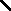 Betretungsverbot bei o. g. Risiken Zutritt für Schüler erst 2 Tage nach letztmaligen Auftreten eines Symptoms gestattetVorlage eines Unbedenklichkeitsnachweises bei Auftreten von SARS-CoV-2-ähnlichen Symptomen (z.B. ärztliche Bescheinigung, Allergieausweis, am selben Tag durchgeführter Corona-Test)bei mind. einem SARS-CoV-2-ähnlichem Symptom muss Schule verlassen werden (Schüler bis zur Abholung in einem separaten Raum unterbringen)Anwesenheitsdokumentation zur Nachvollziehbarkeit von InfektionskettenSchulleitung, an Schule Beschäftigte, SchülerZugangsregelungen für schulisches Personal und SchülerGrundschulen schriftliche Abmeldung vom Präsenzunterricht durch Personensorgeberechtigte möglich Personensorgeberechtigte, SchulleitungZugangskontrolle für schulfremde Personen- täglichschulinternes Verfahren zur Zugangskontrolle: verschlossene Türen, Meldung im Sekretariat, Zutritt nur mit TerminZutritt nur mit MNSBetretungsverbot bei o.g. RisikenUnbedenklichkeitsnachweis bei Erkrankungen mit SARS-CoV-2-ähnlichen Symptomen (z.B. ärztliche Bescheinigung, Allergieausweis)Zeitpunkt des Aufenthaltes und Kontaktdaten dokumentieren ab einer Aufenthaltsdauer von mehr als 15 MinutenDokumentation ist 4 Wochen nach dem Tag der Dokumentation unverzüglich zu löschenZutritt für schulfremde Personen aus wichtigem Grund möglich (z. B. Arbeiten durch Schulträger)Schulleitungschulfremde PersonenInnerschulische Verkehrswege/FluretäglichMindestabstand von 1,50 m ist einzuhalten Pflicht zum Tragen eines medizinischen MNS außerhalb des Unterrichts im Schulgebäude, wenn Mindestabstand nicht eingehalten werden kannHandkontaktstellen (z.B. Türklinken, Griffe) minimieren (z.B. Türen geöffnet lassen)mehrmals täglich lüftenz.B.:  - Rechtslaufgebot,  in Reihe gehen, desinfizierende Reinigungsmittel für HandkontaktstellenVerpflichtung zum Tragen einer MNS Schulleitung, Beschäftigte in SchuleSchüler/innenUnterrichtsräumeUnterrichtsräumeUnterrichtsräumeUnterrichtsräumeUnterrichtsräumeLüftung in Unterrichtsräumen (Minimierung der Ansteckungsgefahr durch Aerosole und Tröpfchen)- mehrmals täglich - regelmäßigStoß- und Querlüftung alle 20 Minuten für ca. 3 Minuten (alleiniges Kippen von Fenstern ist ggf. nicht ausreichend)ggf. bei geeigneten Wetterbedingungen Unterricht im Freien gestalten (UV-Schutz beachten) Beschäftigte in der SchuleAbstandsempfehlungen für den Lehrerarbeitsplatz in den Unterrichtsräumen- täglichAbstand zwischen Lehrertisch und erster Reihe mindestens 1,5 m, s. MindestabstandSchulleitung, Beschäftigte in der SchuleGrundschulen  Unterricht in festen Klassen / Gruppen,mit festen Bezugspersonen, in festgelegten Räumen oder BereichenSchulleitung, Beschäftigte in der SchuleSozialräumeSozialräumeSozialräumeSozialräumeSozialräumeLehrerzimmertäglichAbstandsregelungen (1,5 m)MNS, wenn Abstand nicht eingehalten werden kannregelmäßige Lüftung Schulleitung, Beschäftigte in der SchuleGemeinschaftsräume (z.B. Garderobenräume) täglichzeitversetzte Nutzung durch feste Gruppen Abstandsregelungen (1,5 m)max. Anzahl von Personen im Raumregelmäßige LüftungPflicht zum Tragen von MNS bei Nichtgewährleistung der Abstandsregeln Beschäftigte in der SchuleSanitärräumeSanitärräumeSanitärräumeSanitärräumeSanitärräumeHandreinigungtäglichFlüssigseifenspender und Einmalhandtücher an allen Waschbecken zur Verfügung stellenAuffangbehälter für Einmalhandtücher zur Verfügung stellen, regelmäßig leerenSchulleitung, Beschäftigte in der SchuleReinigungtäglichToilettensitze, Armaturen, Waschbecken, Fußböden reinigenggf. vorhandenen Reinigungsplan ergänzendesinfizierendes ReinigungsmittelReinigungsfirmaAbstandsregeln- täglichMindestabstand von 1,5 m bei Nutzung der SanitäreinrichtungenMNS tragenSchulleitung, Beschäftigte in der SchuleSchülerMaßnahmen bei Hygienemängeln bei BedarfUnterstützung bei Schulträger, Schulreferent und ggf. Gesundheitsamt einfordernSchulleitungSport und MusikSport und MusikSport und MusikSport und MusikSport und MusikSportunterricht.täglichGrundschule:kein Sportunterricht kein SchwimmunterrichtBewegungsmöglichkeiten in Pausen und im Unterricht nutzenBeschäftigte in der SchuleMusikunterrichtgemeinschaftliches Singen ist nur im Freien erlaubtLeihinstrumente desinfizierenDesinfektion: Flächendesinfektionsmittel mit Hinweis „begrenzt viruzid“Beschäftigte in der SchuleArbeitsmittelArbeitsmittelArbeitsmittelArbeitsmittelArbeitsmittelVermeidung von Übertragungswegen über ArbeitsmitteltäglichZuweisung von Arbeitsmitteln personenbezogensachgerechte Reinigung/Desinfektion nach gemeinsamer Nutzung von Kontaktflächen (z.B. Tastaturen, Maus, Arbeitsplatz PC-Raum)  - Desinfektion: Flächendesinfektionsmittel mit Hinweis „begrenzt viruzid“Beschäftigte in der SchulePausen und AußenbereichPausen und AußenbereichPausen und AußenbereichPausen und AußenbereichPausen und AußenbereichBeaufsichtigungtäglichAufsicht an veränderte Situation anpassenVermeidung unbeaufsichtigter Bereiche im AußengeländeFensterbereiche kontrollieren (z.B. beim Lüften)Beschäftigte in der SchulePersonenströmetäglichWenn möglich örtliche und/oder zeitliche Trennung von Personenströmen in den PausenBeschäftigte in der SchuleSpeiseräume täglichEinhaltung der Hygieneregeln an Theke und Essensausgabe:keine SelbstbedienungSpeisen portioniert an Theke übergeben durch örtliche und/oder zeitliche Trennung Personenströmen im Essensbereich steuern nach Möglichkeit:Klassentrennung beibehalten,Beschäftigte in der SchuleEssensanbieterPersonaleinsatzPersonaleinsatzPersonaleinsatzPersonaleinsatzPersonaleinsatzallgemeintäglichAbklärung von Verdachtsfällen (siehe oben „Betretungsverbot“)schulisches Personal auf das Angebot des Landes Sachsen hinweisen, dass wöchentlich ein PoC-Antigen-Schnelltest durchgeführt werden kann Berechtigungsschein durch Schulleitung auszugeben Schulleitung, Beschäftigte in der SchuleRisikogruppentäglichnach BedarfZugehörigkeit zu einer Risikogruppe ist durch ärztliches Attest nachzuweisenEinsatz im Präsenzunterricht nur nach RS und auf freiwilliger Basisindividuelle Bewertung von Risikofaktoren für Risikogruppen bei Bedarf durch Betriebs- oder HausarztSchwangere nicht im Präsenzunterricht beschäftigenBeschäftigte in der Schule,Betriebs- oder HausarztErste HilfeErste HilfeErste HilfeErste HilfeErste HilfeErste Hilfe und Eigenschutztäglichnach BedarfErsthelfern Mittel zum Eigenschutz zur Verfügung stellen (Atemschutz mind. FFP2)Ersthelfer informierenSchulleitungSchulträgerBeschäftigte in der SchuleErsthelferSchüler/innenUnterweisungenUnterweisungenUnterweisungenUnterweisungenUnterweisungenHygieneunterweisungenSchüler / Lehrkräfte:Schuljahresbeginnim weiteren Schuljahresverlauf anlassbezogenBelehrungen für Lehrende, nichtpädagogisches Personal, Schüler zu Hygienemaßnahmen der SchuleInhalte: Abstand, Händewaschen, Begrüßung ohne Körperkontakt, Hust- und Niesetikette, sachgerechter Umgang mit MNB, lüften Eltern über Hygienekonzept der Schule und o.g. Belehrung informieren (EA, Homepage)Eltern müssen Versicherung der Kenntnisnahme zum Betretungsverbot und zu den Infektionsschutzmaßnahmen unterzeichnen => Betretungsverbot für den betroffenen Schüler bis zur Vorlage des DokumentsSchulleitungBeschäftigte in der SchuleAußerschulische VeranstaltungenAußerschulische VeranstaltungenAußerschulische VeranstaltungenAußerschulische VeranstaltungenAußerschulische VeranstaltungenAußerschulische Veranstaltungenkeine Durchführung vonSchulfahrtenschulische Veranstaltungen innerhalb und außerhalb SachsensSchulleitung,Beschäftigte in der SchuleKommunale Corona-SchutzmaßnahmenKommunale Corona-SchutzmaßnahmenKommunale Corona-SchutzmaßnahmenKommunale Corona-SchutzmaßnahmenKommunale Corona-Schutzmaßnahmenweitergehende kommunale Verordnungen, Vorschriften, Regeln und Einschränkungen weitergehende, ggf. verschärfende kommunale Schutzmaßnahmen sind zu beachten und umzusetzenUnzulässigkeit der Präsenzbeschulungbei Überschreitung des 7-Tage-Inzidezwertes von 100 Neuinfektionen auf 100.000 Einwohner an fünf Tagen infolge in einem Landkreis oder in einer kreisfreien Stadt=> ab 8. März 2021 (bezogen auf Zeitraum ab 1. März)Notbetreuung ist zulässigoberste Landesgesundheits-behörde und oberste Schulaufsichtsbehörde